ACTA Nº 06-2023-CEPGActa de Sesión Ordinaria del Consejo de Escuela de Posgrado de la Universidad Nacional del Callao (lunes 20 de marzo del 2023)En el Callao, siendo las 11:00 am horas del día lunes 20 de marzo de 2023, se reunieron vía remota en la Sala “UNAC – Escuela de Posgrado” de la Plataforma Virtual de Videoconferencias GOOGLE MEET, al amparo del DU N° 026-2020 y Res. N° 068-2020-CU del 25 de marzo de 2020, en el marco de la emergencia sanitaria por el COVID-19, los siguientes miembros del Consejo de Escuela de Posgrado de la UNAC: Actuando como secretario el Dr. Huamani Palomino Wilmer, con el objeto de realizar la Sesión extraordinaria convocada para el día de hoy según citación y agenda. Luego de comprobar el Quórum Reglamentario, el Dr. Enrique Gustavo García Talledo director de la Escuela de Posgrado UNAC, dio inicio a la Sesión.LECTURA DE ACTAEl secretario Docente dio lectura al Acta N°03 de la Sesión Ordinaria de Consejo de Escuela de Posgrado de la UNAC, de fecha 24 de febrero de 2023. No habiendo ninguna observación, se aprueba por unanimidad el acta antes mencionad.El secretario Docente dio lectura al Acta N°04 de la Sesión Ordinaria de Consejo de Escuela de Posgrado de la UNAC, de fecha 08 de marzo de 2023. No habiendo ninguna observación, se aprueba por unanimidad el acta antes mencionad.El secretario Docente dio lectura al Acta N°05 de la Sesión Ordinaria de Consejo de Escuela de Posgrado de la UNAC, de fecha 13 de marzo de 2023. No habiendo ninguna observación, se aprueba por unanimidad el acta antes mencionad.ACUERDO Nº 01: APROBAR EL ACTA Nº 03 DE LA SESION ORDINARIA DE CONSEJO DE ESCUELA DE POSGRADO DE LA UNAC, DE FECHA 24 DE FEBRERO DE 2023, EN FORMA INTEGRAL, LA CUAL CONSTA DE 28 ACUERDOS, QUE TODOS LOS MIEMBROS DEL CONSEJO DE ESCUELA TIENEN A LA VISTA.ACUERDO Nº 02: APROBAR EL ACTA Nº 04 DE LA SESION ORDINARIA DE CONSEJO DE ESCUELA DE POSGRADO DE LA UNAC, DE FECHA 08 DE MARZO DE 2023, EN FORMA INTEGRAL, LA CUAL CONSTA DE 49 ACUERDOS, QUE TODOS LOS MIEMBROS DEL CONSEJO DE ESCUELA TIENEN A LA VISTA.ACUERDO Nº 03: APROBAR EL ACTA Nº 05 DE LA SESION ORDINARIA DE CONSEJO DE ESCUELA DE POSGRADO DE LA UNAC, DE FECHA 13 DE MARZO DE 2023, EN FORMA INTEGRAL, LA CUAL CONSTA DE 14 ACUERDOS, QUE TODOS LOS MIEMBROS DEL CONSEJO DE ESCUELA TIENEN A LA VISTA.AGENDA:APROBACION CON EFICACIA ANTICIPADA LOS INGRESANTES DEL DIPLOMADO EN INGENIERÍA DE LA SOLDADURA DE LA UPG-FIME.Visto el Proveído Nº -117-2023-EPG – UNAC, del Dr. Enrique Gustavo García Talledo, director de la Escuela de Posgrado de fecha 15 de Marzo de 2023, en el que remite el Informe del Jurado Evaluador del Proceso de Admisión 2023– A, de la Unidad de Posgrado de la Facultad de Ingeniería Mecánica y de Energía de la UNAC.Luego de lo cual los miembros de Consejo de Escuela de Posgrado acuerdan, por consenso.ACUERDO 04: APROBAR, con eficacia anticipada el Informe del Jurado de Proceso de Admisión 2023-A, del DIPLOMADO DE INGENIERIA DEL GAS NATURAL de la FACULTAD DE INGENIERIA MECANICA Y DE ENERGIA y reconocer como ingresantes a: PROCESO DE ADMISION 2023-A.Luego de lo cual los miembros de Consejo de Escuela de Posgrado acuerdan, por consenso.ACUERDO 05: EL DR ENRIQUE GARCIA TALLEDO, DIRECTOR DE LA ESCUELA DE POSGRADO INFORMA LO SIGUIENTE: QUE A LA FECHA, HAY PRE-INSCRITOS EN LAS UNIDADES DE POSGRADO LO CUAL SE ENVIARA LA BASE DE DATOS CORRESPONDIENTES SEGÚN LA OFICINA DE ADMISION, MARKETING Y PUBLICIDAD DEL EPG.ADECUACION DE LOS PLANES DE ESTUDIOS EN LA MODALIDAD VIRTUAL DEL LAS UPG.Luego de lo cual los miembros de Consejo de Escuela de Posgrado acuerdan, por consenso.ACUERDO 06: EL DR ENRIQUE GARCIA TALLEDO, DIRECTOR DE LA ESCUELA DE POSGRADO INFORMA LO SIGUIENTE:QUE SE LES DA UN PLAZO PARA REMITIR LAS ADECUACION DE LOS PLANES DE ESTUDIOS EN LA MODALIDAD VIRTUAL, DE TODAS LAS UNIDADES DE POSGRADO.SITUACION DE LOS INGRESANTES EN MODALIDAD PRESENCIALACUERDO 07: EL DR ENRIQUE GARCIA TALLEDO, DIRECTOR DE LA ESCUELA DE POSGRADO INFORMA LO SIGUIENTE:QUE CUANDO SE DIO EL LICENCIAMIENTO FUE APROBADO EN LA MODALIDAD PRESENCIAL, LO QUE SE ESTA SOLICITANDO ES NO PRESENCIAL O A DISTANCIA SEGÚN SUNEDU LAS INDICACIONES.CICLO DE TESIS PARA DOCENTES DE LA UNACACUERDO 08: EL DR ENRIQUE GARCIA TALLEDO, DIRECTOR DE LA ESCUELA DE POSGRADO INFORMA LO SIGUIENTE:APROBAR EL CICLO TALLER DE TESIS PARA DOCENTES DE LA UNIVERSDIAD NACIONAL DEL CALLAO.APROBACION DE ADECUACIONES CURRICULAR:Visto, el Proveído N°124-2023-EPG-UNAC, del Dr. Enrique García Talledo, Director de la Escuela de Posgrado de la UNAC, de fecha 16 de Marzo de 2023, recibido por Secretaria Académica de la EPG el 16 de Marzo de 2023, en el que adjunta el Oficio Nº004-2023-CCCR-EPG/UNAC, de la  Dra. Zoila Rosa Díaz Tavera Presidenta de la Comisión de Currículo, Convalidación y Revalidación (CCCR) de la Escuela de Posgrado de la UNAC,  recibido en Mesa de la Partes de la EPG, el 16 de Marzo de 2023, en la que remiten el cuadro de CONVALIDACION  Y ADECUACION CURRICULAR DEL PLAN DE ESTUDIOS de las asignaturas aprobadas por el Sr. MALCA ROJAS JAMES YVÁN, de la Unidad de Posgrado de la Facultad de Ingeniería Industrial y de Sistemas de acuerdo al DICTAMEN Nº 006-CCCR-EPG/UNAC del 13 de Marzo  de 2023 de la Comisión de Currículo, Convalidación y Revalidación (CCCR) de la Escuela de Posgrado de la UNAC.Luego de lo cual los miembros de Consejo de Escuela de Posgrado acuerdan, por consenso.ACUERDO 09: APROBAR el Cuadro de Convalidación y Adecuación Curricular de las asignaturas cursadas en la MAESTRIA INGENIERÍA INDUSTRIAL CON MENCION EN GERENCIA CALIDAD Y PRODUCTIVIDAD plan de estudios 2013, al Plan de Estudios Actual 2017 de la MAESTRIA INGENIERÍA INDUSTRIAL CON MENCION EN GERENCIA CALIDAD Y PRODUCTIVIDAD plan de la Unidad de Posgrado de la FACULTAD DE INGENIERIA INDUSTRIAL Y DE SISTEMAS,  aprobadas por el Sr. MALCA ROJAS JAMES YVÁN  con CODIGO 1651030087, de acuerdo al DICTAMEN Nº 006-CCCR-EPG/UNAC del 13 de marzo de  2023 de la Comisión de Currículo, Convalidación y Revalidación (CCCR) de la Escuela de Posgrado de la UNAC,  el cual forma parte integrante de la presente resolución: 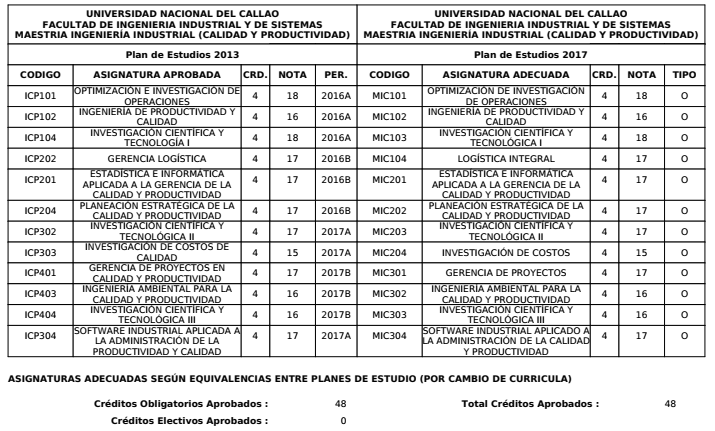 Visto, el Proveído N°125-2023-EPG-UNAC, del Dr. Enrique García Talledo, Director de la Escuela de Posgrado de la UNAC, de fecha 16 de Marzo de 2023, recibido por Secretaria Académica de la EPG el 16 de Marzo de 2023, en el que adjunta el Oficio Nº006-2023-CCCR-EPG/UNAC, de la  Dra. Zoila Rosa Díaz Tavera Presidenta de la Comisión de Currículo, Convalidación y Revalidación (CCCR) de la Escuela de Posgrado de la UNAC,  recibido en Mesa de la Partes de la EPG, el 16 de Marzo de 2023, en la que remiten el cuadro de CONVALIDACION  Y ADECUACION CURRICULAR DEL PLAN DE ESTUDIOS de las asignaturas aprobadas por el Sr. RAZZETTO VARELA JULIO MARTÍN, de la Unidad de Posgrado de la Facultad de Ingeniería Industrial y de Sistemas de acuerdo al DICTAMEN Nº 008-CCCR-EPG/UNAC del 13 de Marzo  de 2023 de la Comisión de Currículo, Convalidación y Revalidación (CCCR) de la Escuela de Posgrado de la UNAC.Luego de lo cual los miembros de Consejo de Escuela de Posgrado acuerdan, por consenso.ACUERDO 10: APROBAR el Cuadro de Convalidación y Adecuación Curricular de las asignaturas cursadas en la MAESTRIA INGENIERÍA INDUSTRIAL CON MENCION EN GERENCIA CALIDAD Y PRODUCTIVIDAD plan de estudios 2013, al Plan de Estudios Actual 2017 de la MAESTRIA INGENIERÍA INDUSTRIAL CON MENCION EN GERENCIA CALIDAD Y PRODUCTIVIDAD plan de la Unidad de Posgrado de la FACULTAD DE INGENIERIA INDUSTRIAL Y DE SISTEMAS,  aprobadas por el Sr. RAZZETTO VARELA JULIO MARTÍN  con CODIGO 1651030013, de acuerdo al DICTAMEN Nº 008-CCCR-EPG/UNAC del 13 de marzo de  2023 de la Comisión de Currículo, Convalidación y Revalidación (CCCR) de la Escuela de Posgrado de la UNAC,  el cual forma parte integrante de la presente resolución: 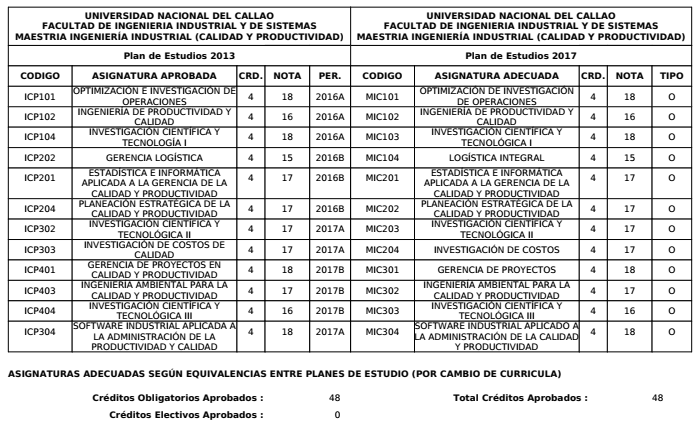 Visto, el Proveído N°126-2023-EPG-UNAC, del Dr. Enrique García Talledo, Director de la Escuela de Posgrado de la UNAC, de fecha 16 de Marzo de 2023, recibido por Secretaria Académica de la EPG el 16 de Marzo de 2023, en el que adjunta el Oficio Nº009-2023-CCCR-EPG/UNAC, de la  Dra. Zoila Rosa Díaz Tavera Presidenta de la Comisión de Currículo, Convalidación y Revalidación (CCCR) de la Escuela de Posgrado de la UNAC,  recibido en Mesa de la Partes de la EPG, el 16 de Marzo de 2023, en la que remiten el cuadro de CONVALIDACION  Y ADECUACION CURRICULAR DEL PLAN DE ESTUDIOS de las asignaturas aprobadas por el Sr. VARGAS VEGA CHRISTIAN JOSUE, de la Unidad de Posgrado de la Facultad de Ingeniería Industrial y de Sistemas de acuerdo al DICTAMEN Nº 010-CCCR-EPG/UNAC del 13 de Marzo  de 2023 de la Comisión de Currículo, Convalidación y Revalidación (CCCR) de la Escuela de Posgrado de la UNAC.Luego de lo cual los miembros de Consejo de Escuela de Posgrado acuerdan, por consenso.ACUERDO 11: APROBAR el Cuadro de Convalidación y Adecuación Curricular de las asignaturas cursadas en la MAESTRIA INGENIERÍA INDUSTRIAL CON MENCION EN GERENCIA CALIDAD Y PRODUCTIVIDAD plan de estudios 2013, al Plan de Estudios Actual 2017 de la MAESTRIA INGENIERÍA INDUSTRIAL CON MENCION EN GERENCIA CALIDAD Y PRODUCTIVIDAD plan de la Unidad de Posgrado de la FACULTAD DE INGENIERIA INDUSTRIAL Y DE SISTEMAS,  aprobadas por el Sr. VARGAS VEGA CHRISTIAN JOSUE con CODIGO 1451035154, de acuerdo al DICTAMEN Nº 010-CCCR-EPG/UNAC del 13 de marzo de  2023 de la Comisión de Currículo, Convalidación y Revalidación (CCCR) de la Escuela de Posgrado de la UNAC,  el cual forma parte integrante de la presente resolución: 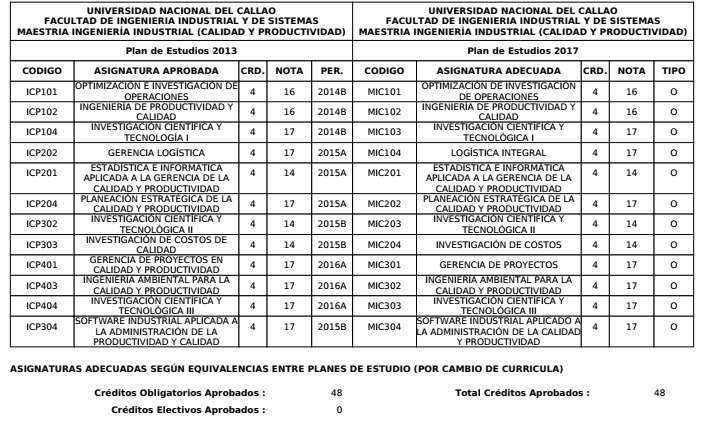 . Visto, el Proveído N°127-2023-EPG-UNAC, del Dr. Enrique García Talledo, Director de la Escuela de Posgrado de la UNAC, de fecha 16 de Marzo de 2023, recibido por Secretaria Académica de la EPG el 16 de Marzo de 2023, en el que adjunta el Oficio Nº005-2023-CCCR-EPG/UNAC, de la  Dra. Zoila Rosa Díaz Tavera Presidenta de la Comisión de Currículo, Convalidación y Revalidación (CCCR) de la Escuela de Posgrado de la UNAC,  recibido en Mesa de la Partes de la EPG, el 16 de Marzo de 2023, en la que remiten el cuadro de CONVALIDACION  Y ADECUACION CURRICULAR DEL PLAN DE ESTUDIOS de las asignaturas aprobadas por el Sr. PRADO SUMARI IGNACIO RONALD, de la Unidad de Posgrado de la Facultad de Ingeniería Industrial y de Sistemas de acuerdo al DICTAMEN Nº 007-CCCR-EPG/UNAC del 13 de Marzo  de 2023 de la Comisión de Currículo, Convalidación y Revalidación (CCCR) de la Escuela de Posgrado de la UNAC.Luego de lo cual los miembros de Consejo de Escuela de Posgrado acuerdan, por consenso.ACUERDO 12: APROBAR el Cuadro de Convalidación y Adecuación Curricular de las asignaturas cursadas en la MAESTRIA INGENIERÍA INDUSTRIAL CON MENCION EN GERENCIA CALIDAD Y PRODUCTIVIDAD plan de estudios 2013, al Plan de Estudios Actual 2017 de la MAESTRIA INGENIERÍA INDUSTRIAL CON MENCION EN GERENCIA CALIDAD Y PRODUCTIVIDAD plan de la Unidad de Posgrado de la FACULTAD DE INGENIERIA INDUSTRIAL Y DE SISTEMAS,  aprobadas por el Sr. PRADO SUMARI IGNACIO RONALD con CODIGO 1551030049, de acuerdo al DICTAMEN Nº 007-CCCR-EPG/UNAC del 13 de marzo de  2023 de la Comisión de Currículo, Convalidación y Revalidación (CCCR) de la Escuela de Posgrado de la UNAC,  el cual forma parte integrante de la presente resolución: 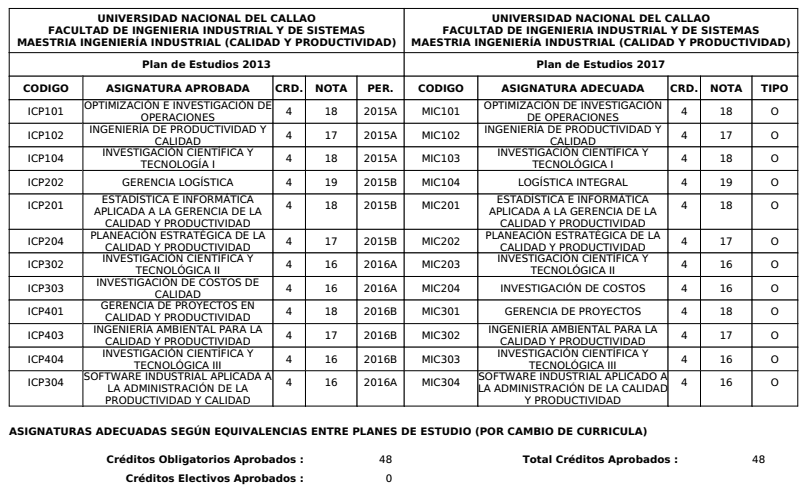 Visto, el Proveído N°128-2023-EPG-UNAC, del Dr. Enrique García Talledo, Director de la Escuela de Posgrado de la UNAC, de fecha 16 de Marzo de 2023, recibido por Secretaria Académica de la EPG el 16 de Marzo de 2023, en el que adjunta el Oficio Nº007-2023-CCCR-EPG/UNAC, de la  Dra. Zoila Rosa Díaz Tavera Presidenta de la Comisión de Currículo, Convalidación y Revalidación (CCCR) de la Escuela de Posgrado de la UNAC,  recibido en Mesa de la Partes de la EPG, el 16 de Marzo de 2023, en la que remiten el cuadro de CONVALIDACION  Y ADECUACION CURRICULAR DEL PLAN DE ESTUDIOS de las asignaturas aprobadas por el Sr. SOLIS BONIFACIO HUBEL de la Unidad de Posgrado de la Facultad de Ingeniería Industrial y de Sistemas de acuerdo al DICTAMEN Nº 009-CCCR-EPG/UNAC del 13 de Marzo  de 2023 de la Comisión de Currículo, Convalidación y Revalidación (CCCR) de la Escuela de Posgrado de la UNAC.Luego de lo cual los miembros de Consejo de Escuela de Posgrado acuerdan, por consenso.ACUERDO 13: APROBAR el Cuadro de Convalidación y Adecuación Curricular de las asignaturas cursadas en la MAESTRIA INGENIERÍA INDUSTRIAL Y DE SISTEMAS plan de estudios 2013, al Plan de Estudios Actual 2017 de la MAESTRIA INGENIERÍA INDUSTRIAL Y DE SISTEMAS plan de la Unidad de Posgrado de la FACULTAD DE INGENIERIA INDUSTRIAL Y DE SISTEMAS,  aprobadas por el Sr. SOLIS BONIFACIO HUBEL con CODIGO 1125380226, de acuerdo al DICTAMEN Nº 009-CCCR-EPG/UNAC del 13 de marzo de  2023 de la Comisión de Currículo, Convalidación y Revalidación (CCCR) de la Escuela de Posgrado de la UNAC,  el cual forma parte integrante de la presente resolución: 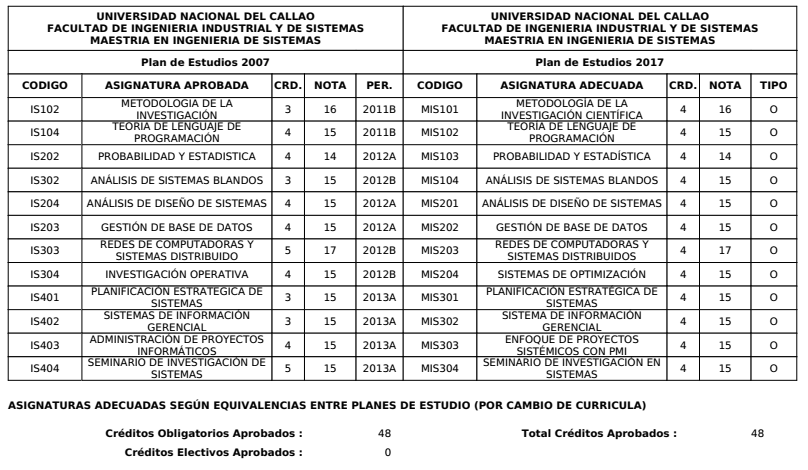 APROBACION DE ACTAS ADICIONALES:Visto el Oficio N° 117-VIRTUAL-2023-UPG-FIEE de fecha 27 de Febrero del 2023, presentado por el Director de la Unidad de Posgrado de la FACULTAD DE INGENIERIA ELECTRICA Y ELECTRONICA  mediante el cual solicita el acta  Adicional por examen de subsanación, del estudiante: SAAVEDRA DÁVILA ELUARD HILCÍAS con código 2131015369, de la MAESTRÍA EN INGENIERÍA ELÉCTRICA CON MENCIÓN EN GESTIÓN DE SISTEMAS DE ENERGÍA ELÉCTRICA  de la asignatura:  IG331- GESTIÓN DE ACTIVOS EN ENERGÍA ELÉCTRICA, III ciclo  cursada en el Semestre Académico 2022-B.Luego de lo cual los miembros de Consejo de Escuela de Posgrado acuerdan, por consenso.ACUERDO 14: AUTORIZAR a la Oficina de Registros y Archivos Académicos (ORAA), la emisión del ACTA ADICIONAL POR EXAMEN DE SUBSANACION, del estudiante: SAAVEDRA DÁVILA ELUARD HILCÍAS con código 2131015369, de la MAESTRÍA EN INGENIERÍA ELÉCTRICA CON MENCIÓN EN GESTIÓN DE SISTEMAS DE ENERGÍA ELÉCTRICA de la asignatura:  IG331- GESTIÓN DE ACTIVOS EN ENERGÍA ELÉCTRICA, III ciclo  cursada en el Semestre Académico 2022-B, según el siguiente detalle:Visto el Oficio N° 120-VIRTUAL-2023-UPG-FIEE de fecha 28 de Febrero del 2023, presentado por el Director de la Unidad de Posgrado de la FACULTAD DE INGENIERIA ELECTRICA Y ELECTRONICA mediante el cual solicita el acta Adicional por examen de subsanación, del estudiante: BEDREGAL VENTURA EDGAR ANDRE con código 2231020388, de la MAESTRIA EN INGENIERÍA ELÉCTRICA CON MENCIÓN EN GERENCIA DE PROYECTOS DE
INGENIERÍA de la asignatura:  E230- TALLER DE PROYECTOS NACIONALES, II ciclo cursada en el Semestre Académico 2022-B.Luego de lo cual los miembros de Consejo de Escuela de Posgrado acuerdan, por consenso.ACUERDO 15: AUTORIZAR a la Oficina de Registros y Archivos Académicos (ORAA), la emisión del ACTA ADICIONAL POR EXAMEN DE SUBSANACION, del estudiante: BEDREGAL VENTURA EDGAR ANDRE con código 2231020388, de la MAESTRIA EN INGENIERÍA ELÉCTRICA CON MENCIÓN EN GERENCIA DE PROYECTOS DE INGENIERÍA de la asignatura:  E230- TALLER DE PROYECTOS NACIONALES, II ciclo cursada en el Semestre Académico 2022-B, según el siguiente detalle:Visto el Oficio N° 118-VIRTUAL-2023-UPG-FIEE de fecha 28 de Febrero del 2023, presentado por el Director de la Unidad de Posgrado de la FACULTAD DE INGENIERIA ELECTRICA Y ELECTRONICA mediante el cual solicita el acta Adicional por examen de subsanación, del estudiante: GARCIA ALTAMIRANO LUIS EDGARDO con código 2131015324, de la MAESTRÍA EN INGENIERÍA ELÉCTRICA CON MENCIÓN EN GESTIÓN DE SISTEMAS DE ENERGÍA ELÉCTRICA de la asignatura:  IG331- GESTIÓN DE ACTIVOS EN ENERGÍA ELÉCTRICA, III ciclo cursada en el Semestre Académico 2022-B.Luego de lo cual los miembros de Consejo de Escuela de Posgrado acuerdan, por consenso.ACUERDO 16: AUTORIZAR a la Oficina de Registros y Archivos Académicos (ORAA), la emisión del ACTA ADICIONAL POR EXAMEN DE SUBSANACION, del estudiante: GARCIA ALTAMIRANO LUIS EDGARDO con código 2131015324, de la MAESTRÍA EN INGENIERÍA ELÉCTRICA CON MENCIÓN EN GESTIÓN DE SISTEMAS DE ENERGÍA ELÉCTRICA de la asignatura:  IG331- GESTIÓN DE ACTIVOS EN ENERGÍA ELÉCTRICA, III ciclo cursada en el Semestre Académico 2022-B, según el siguiente detalle:Visto el Oficio N° 119-VIRTUAL-2023-UPG-FIEE de fecha 27 de Febrero del 2023, presentado por el Director de la Unidad de Posgrado de la FACULTAD DE INGENIERIA ELECTRICA Y ELECTRONICA mediante el cual solicita el acta Adicional por examen de subsanación, del estudiante: GONZALES ENRIQUEZ FRANZ ALEXIS con código 2131015262, de la MAESTRÍA EN INGENIERÍA ELÉCTRICA CON MENCIÓN EN GESTIÓN DE SISTEMAS DE ENERGÍA ELÉCTRICA de la asignatura:  IG331-  GESTIÓN DE ACTIVOS EN ENERGÍA ELÉCTRICA , III ciclo cursada en el Semestre Académico 2022-B.Luego de lo cual los miembros de Consejo de Escuela de Posgrado acuerdan, por consenso.ACUERDO 17: AUTORIZAR a la Oficina de Registros y Archivos Académicos (ORAA), la emisión del ACTA ADICIONAL POR EXAMEN DE SUBSANACION, del estudiante: GONZALES ENRIQUEZ FRANZ ALEXIS con código 2131015262, de la MAESTRÍA EN INGENIERÍA ELÉCTRICA CON MENCIÓN EN GESTIÓN DE SISTEMAS DE ENERGÍA ELÉCTRICA de la asignatura:  IG331-  GESTIÓN DE ACTIVOS EN ENERGÍA ELÉCTRICA , III ciclo cursada en el Semestre Académico 2022-B, según el siguiente detalle: Visto el Oficio N° 121-VIRTUAL-2023-UPG-FIEE de fecha 28 de Febrero del 2023, presentado por el Director de la Unidad de Posgrado de la FACULTAD DE INGENIERIA ELECTRICA Y ELECTRONICA mediante el cual solicita el acta Adicional por examen de subsanación, del estudiante: NAQUICHE HORNA JENNER ALEXANDER con código 2231020423, de la MAESTRIA EN INGENIERÍA ELÉCTRICA CON MENCIÓN EN GERENCIA DE PROYECTOS DE INGENIERÍA de la asignatura:  E-230- TALLER DE PROYECTOS NACIONALES, II ciclo cursada en el Semestre Académico 2022-B.Luego de lo cual los miembros de Consejo de Escuela de Posgrado acuerdan, por consenso.ACUERDO 18: AUTORIZAR a la Oficina de Registros y Archivos Académicos (ORAA), la emisión del ACTA ADICIONAL POR EXAMEN DE SUBSANACION, del estudiante: NAQUICHE HORNA JENNER ALEXANDER con código 2231020423, de la MAESTRIA EN INGENIERÍA ELÉCTRICA CON MENCIÓN EN GERENCIA DE PROYECTOS DE INGENIERÍA de la asignatura:  E-230- TALLER DE PROYECTOS NACIONALES, II ciclo cursada en el Semestre Académico 2022-B, según el siguiente detalle:Visto el Oficio N° 122-VIRTUAL-2023-UPG-FIEE de fecha 28 de Febrero del 2023, presentado por el Director de la Unidad de Posgrado de la FACULTAD DE INGENIERIA ELECTRICA Y ELECTRONICA mediante el cual solicita el acta Adicional por examen de subsanación, del estudiante: QUIROZ SEQUEROS JHONNY ARMANDO con código 2231020548, de la MAESTRIA EN INGENIERÍA ELÉCTRICA CON MENCIÓN EN GERENCIA DE PROYECTOS DE
INGENIERÍA de la asignatura:  E-230- TALLER DE PROYECTOS NACIONALES, II ciclo cursada en el Semestre Académico 2022-B.Luego de lo cual los miembros de Consejo de Escuela de Posgrado acuerdan, por consenso.ACUERDO 19: AUTORIZAR a la Oficina de Registros y Archivos Académicos (ORAA), la emisión del ACTA ADICIONAL POR EXAMEN DE SUBSANACION, del estudiante: QUIROZ SEQUEROS JHONNY ARMANDO con código 2231020548, de la MAESTRIA EN INGENIERÍA ELÉCTRICA CON MENCIÓN EN GERENCIA DE PROYECTOS DE
INGENIERÍA de la asignatura:  E-230- TALLER DE PROYECTOS NACIONALES, II ciclo cursada en el Semestre Académico 2022-B, según el siguiente detalle:Visto el Oficio N° 123-VIRTUAL-2023-UPG-FIEE de fecha 28 de Febrero del 2023, presentado por el Director de la Unidad de Posgrado de la FACULTAD DE INGENIERIA ELECTRICA Y ELECTRONICA mediante el cual solicita el acta Adicional por examen de subsanación, del estudiante: PRUDENCIO CALVO CARLOS ROBERTO con código 2231025311, de la MAESTRIA EN INGENIERÍA ELÉCTRICA CON MENCIÓN EN GERENCIA DE PROYECTOS DE
INGENIERÍA de la asignatura:  I-110- INVESTIGACIÓN CIENTÍFICA, I ciclo cursada en el Semestre Académico 2022-B.Luego de lo cual los miembros de Consejo de Escuela de Posgrado acuerdan, por consenso.ACUERDO 20: AUTORIZAR a la Oficina de Registros y Archivos Académicos (ORAA), la emisión del ACTA ADICIONAL POR EXAMEN DE SUBSANACION, del estudiante: PRUDENCIO CALVO CARLOS ROBERTO con código 2231025311, de la MAESTRIA EN INGENIERÍA ELÉCTRICA CON MENCIÓN EN GERENCIA DE PROYECTOS DE INGENIERÍA de la asignatura:  I-110- INVESTIGACIÓN CIENTÍFICA, I ciclo cursada en el Semestre Académico 2022-B, según el siguiente detalle:Visto el Oficio N° 124-VIRTUAL-2023-UPG-FIEE de fecha 28 de Febrero del 2023, presentado por el Director de la Unidad de Posgrado de la FACULTAD DE INGENIERIA ELECTRICA Y ELECTRONICA mediante el cual solicita el acta Adicional por examen de subsanación, del estudiante: QUISPE BARRETO JOSE ANTONIO con código 2231025124, de la MAESTRIA EN INGENIERÍA ELÉCTRICA CON MENCIÓN EN GERENCIA DE PROYECTOS DEINGENIERÍA de la asignatura:  B-120- FUNDAMENTO DE LA GERENCIA DE PROYECTOS, I ciclo cursada en el Semestre Académico 2022-B.Luego de lo cual los miembros de Consejo de Escuela de Posgrado acuerdan, por consenso.ACUERDO 21: AUTORIZAR a la Oficina de Registros y Archivos Académicos (ORAA), la emisión del ACTA ADICIONAL POR EXAMEN DE SUBSANACION, del estudiante: QUISPE BARRETO JOSE ANTONIO con código 2231025124, de la MAESTRIA EN INGENIERÍA ELÉCTRICA CON MENCIÓN EN GERENCIA DE PROYECTOS DE INGENIERÍA de la asignatura:  B-120- FUNDAMENTO DE LA GERENCIA DE PROYECTOS, I ciclo cursada en el Semestre Académico 2022-B, según el siguiente detalle:Visto el Oficio N° 034-VIRTUAL-2023-UPG-FCE de fecha 02 de marzo del 2023, presentado por el Director de la Unidad de Posgrado de la FACULTAD DE CIENCIAS ECONOMICAS mediante el cual solicita el acta Adicional por examen de subsanación, del estudiante: QUISPE MACHACA AXEL JEFFERSON con código 2121040075, de la MAESTRIA EN PROYECTOS DE INVERSIÓN de la asignatura:  PI105- IDENTIFICACIÓN Y FORMULACIÓN DE PROYECTOS DE INVERSIÓN PUBLICA, I ciclo cursada en el Semestre Académico 2021-A.Luego de lo cual los miembros de Consejo de Escuela de Posgrado acuerdan, por consenso.ACUERDO 22: AUTORIZAR a la Oficina de Registros y Archivos Académicos (ORAA), la emisión del ACTA ADICIONAL POR EXAMEN DE SUBSANACION, del estudiante: QUISPE MACHACA AXEL JEFFERSON con código 2121040075, de la MAESTRIA EN PROYECTOS DE INVERSIÓN de la asignatura:  PI105- IDENTIFICACIÓN Y FORMULACIÓN DE PROYECTOS DE INVERSIÓN PUBLICA, I ciclo cursada en el Semestre Académico 2021-A,  según el siguiente detalle:Visto el Oficio N° 136-VIRTUAL-2023-UPG-FIEE de fecha 06 de marzo del 2023, presentado por el Director de la Unidad de Posgrado de la FACULTAD DE INGENIERIA ELECTRICA Y ELECTRONICA mediante el cual solicita el acta Adicional por examen de subsanación, del estudiante: RAMOS QUISPE ANGEL MATEO con código 2231015269, de la MAESTRIA EN INGENIERIA ELECTRIA CON MENION EN GESTION DE SISTEMAS DE ENERGIA ELECTRICA de la asignatura:  II111 - INVESTIGACIÓN CIENTÍFICA Y TECNOLÓGICA, I ciclo cursada en el Semestre Académico 2022-B.Luego de lo cual los miembros de Consejo de Escuela de Posgrado acuerdan, por consenso.ACUERDO 23: AUTORIZAR a la Oficina de Registros y Archivos Académicos (ORAA), la emisión del ACTA ADICIONAL POR EXAMEN DE SUBSANACION, del estudiante: RAMOS QUISPE ANGEL MATEO con código 2231015269, de la MAESTRIA EN INGENIERIA ELECTRIA CON MENION EN GESTION DE SISTEMAS DE ENERGIA ELECTRICA de la asignatura:  II111 - INVESTIGACIÓN CIENTÍFICA Y TECNOLÓGICA, I ciclo cursada en el Semestre Académico 2022-B, según el siguiente detalle:Siendo las 12:30 horas del mismo día, el Dr. Enrique Gustavo García Talledo Director de la Escuela de Posgrado, luego de haber agotado los puntos de agenda materia de esta convocatoria da por concluida y levanta la sesión.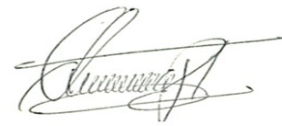 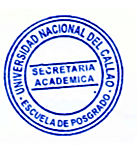 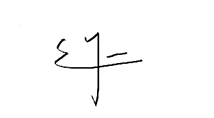 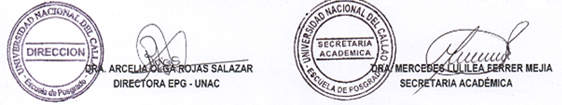 Dr. ENRIQUE GUSTAVO GARCÍA TALLEDO 	            DR. WILMER HUAMANI PALOMINODIRECTOR   EPG- UNAC			    SECRETARIO ACADEMICO N°APELLIDOS Y NOMBRESUPGASISTENCIA1DR. ENRIQUE GUSTAVO GARCÍA TALLEDODIRECTOR ASISTIO2DRA. ZOILA ROSA DIAZ TAVERAFCSASISTIO3Dr. RIGOBERTO PELAGIO RAMIREZ OLAYAFCEASISTIO4DR. ANCIETA DEXTRE CARLOS ALEJANDRO FIQASISTIO5DR. ABILIO BERNARDINO CUZCANO RIVASFIEEASISTIO6M(o) ELMER ALBERTO LEÓN ZÁRATEFCNMASISTIO7Dra. BERTHA MILAGROS VILLALOBOS MENESESFCCASISTIO8DR. PESANTES ARRIOLA GENARO CHRISTIANFIPAASISTIO9MsC. MARÍA TERESA VALDERRAMA ROJASFIARNASISTIO10Dr. PAUL GREGORIO PAUCAR LLANOSFIISASISTIO11DR. SANTIAGO RODOLFO AGUILAR LOYAGAFCAASISTIO12Dr. FÉLIX ALFREDO GUERRERO ROLDÁNFIMEASISTIO13VALLEJO CUIPAL ALEX GERARDOESTUD.ASISTIO14BURGA CARMONA PAUL RENATOESTUD.FALTO15BORJAS HERRERA JHON ANDERSONESTUD.FALTO16ESPIRITU MARTINEZ ANTONY PAULESTUD.FALTO17LUDEÑA OYOLA JERSON MISAIRESTUD.FALTO18PAUCAR COTRINA CARLOS ALBERTOESTUD.FALTON°NOMBRES Y APELLIDOSNOMBRES Y APELLIDOSNOMBRES Y APELLIDOSPUNTAJE01REYES VILLANUEVA JOSUE ALEJANDRO9702OROZCO HUAMAN GUSTAVO ADOLFO9503ALVAREZ NEYRA JHONNY DANIEL9204APAZA QUISPE ANTOLIN9105ESPERILLA MORALES ANDRES AVELINO8806LOZADA VALDIVIA DANIEL OSWALDO8407DIAZ MORMONTOY MARCO ANTONIO8408ROCA SABOYA CRISTHIAN ALEXIS8109SUAREZ VELASQUEZ ERICK FRANCIS7810CAQUI PIZARRO ANTONY DAVID7711MACOTE CARHUAS JORGE LUIS7712MENDOZA SEGURA CHRISTHIAMS OMAR7613CHICCHON DIONICIO DAVID ALFONSO7614BACA ALFARO JUAN MANUEL7615NEYRA CACHI NECCWAR FRANK7616QUISPIALAYA PÉREZ ANDRÉS OSCAR6717SARAVIA CUEVA ALAN ABRAHAM6418CANCHARI DIAZ KRISTHOFFER DI ALFONSO6319TENA JACINTO ENIO ELIAS6320CARAZAS ACOSTA MIGUEL ANGEL60CÓDIGOAPELLIDOS Y NOMBRESDOCENTEASIGNATURANOTASEMESTRE ACADÉMICO2131015369SAAVEDRA DÁVILA ELUARD HILCÍASMG. JESSICA ROSARIO MEZA ZAMATA IG331- GESTIÓN DE ACTIVOS EN ENERGÍA ELÉCTRICA162022-BCÓDIGOAPELLIDOS Y NOMBRESDOCENTEASIGNATURANOTASEMESTRE ACADÉMICO2231020388BEDREGAL VENTURA EDGAR ANDREDR. FERNANDO MENDOZA APAZA E230- TALLER DE PROYECTOS NACIONALES162022-BCÓDIGOAPELLIDOS Y NOMBRESDOCENTEASIGNATURANOTASEMESTRE ACADÉMICO2131015324GARCIA ALTAMIRANO LUIS EDGARDOMG. JESSICA ROSARIO MEZA ZAMATAIG331- GESTIÓN DE ACTIVOS EN ENERGÍA ELÉCTRICA142022-BCÓDIGOAPELLIDOS Y NOMBRESDOCENTEASIGNATURANOTASEMESTRE ACADÉMICO2131015262GONZALES ENRIQUEZ FRANZ ALEXISMG. JESSICA ROSARIO MEZA ZAMATAIG331- GESTIÓN DE ACTIVOS EN ENERGÍA ELÉCTRICA152022-BCÓDIGOAPELLIDOS Y NOMBRESDOCENTEASIGNATURANOTASEMESTRE ACADÉMICO2231020423NAQUICHE HORNA JENNER ALEXANDERDR. FERNANDO MENDOZA APAZAE-230- TALLER DE PROYECTOS NACIONALES162022-BCÓDIGOAPELLIDOS Y NOMBRESDOCENTEASIGNATURANOTASEMESTRE ACADÉMICO2231020548QUIROZ SEQUEROS JHONNY ARMANDODR. FERNANDO MENDOZA APAZAE-230- TALLER DE PROYECTOS NACIONALES162022-BCÓDIGOAPELLIDOS Y NOMBRESDOCENTEASIGNATURANOTASEMESTRE ACADÉMICO2231025311PRUDENCIO CALVO CARLOS ROBERTODR. CÉSAR AUGUSTO SANTOS MEJÍAI-110- INVESTIGACIÓN CIENTÍFICA152022-BCÓDIGOAPELLIDOS Y NOMBRESDOCENTEASIGNATURANOTASEMESTRE ACADÉMICO2231025124QUISPE BARRETO JOSE ANTONIODR. FERNANDO MENDOZA APAZAB-120- FUNDAMENTO DE LA GERENCIA DE PROYECTOS162022-BCÓDIGOAPELLIDOS Y NOMBRESDOCENTEASIGNATURANOTASEMESTRE ACADÉMICO2121040075QUISPE MACHACA AXEL JEFFERSONDr. MÁXIMO ESTANISLAO CALERO BRIONES  PI105- IDENTIFICACIÓN Y FORMULACIÓN DE PROYECTOS DE INVERSIÓN PUBLICA152021-ACÓDIGOAPELLIDOS Y NOMBRESDOCENTEASIGNATURANOTASEMESTRE ACADÉMICO2231015269RAMOS QUISPE ANGEL MATEOMG. JESSICA ROSARIO MEZA ZAMATAII111 - INVESTIGACIÓN CIENTÍFICA Y TECNOLÓGICA152022-B